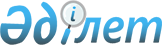 Қазақстан Республикасы Үкіметінің кейбір шешімдерінің күші жойылды деп тану туралыҚазақстан Республикасы Үкіметінің 2011 жылғы 1 шілдедегі № 747 Қаулысы

      Қазақстан Республикасының Үкіметі ҚАУЛЫ ЕТЕДІ:



      1. Осы қаулыға қосымшаға сәйкес Қазақстан Республикасы Үкіметінің кейбір шешімдерінің күші жойылды деп танылсын.



      2. Осы қаулы қол қойылған күнінен бастап қолданысқа енгізіледі.      Қазақстан Республикасының

      Премьер-Министрі                                  К. МәсімовҚазақстан Республикасы 

Үкіметінің      

2011 жылғы 1 шілдедегі 

№ 747 қаулысына   

қосымша       

Қазақстан Республикасы Үкіметінің күші жойылған кейбір

шешімдерінің тізбесі

      1. "Тілдерді қолдану мен дамытудың мемлекеттік бағдарламасын іске асыру жөнінде 2001 - 2002 жылдарға арналған іс-шаралардың жоспары туралы" Қазақстан Республикасы Үкіметінің 2001 жылғы 6 сәуірдегі № 450 қаулысы (Қазақстан Республикасының ПҮАЖ-ы, 2001 ж., № 13, 155-құжат).



      2. "Тілдерді қолдану мен дамытудың 2001 - 2010 жылдарға арналған мемлекеттік бағдарламасын іске асыру жөніндегі іс-шаралардың 2003 - 2004 жылдарға арналған жоспары туралы" Қазақстан Республикасы Үкіметінің 2003 жылғы 9 сәуірдегі № 344 қаулысы (Қазақстан Республикасының ПҮАЖ-ы, 2003 ж., № 16, 164-құжат).



      3. "Қазақстан Республикасы Үкіметінің кейбір шешімдеріне өзгерістер енгізу туралы" Қазақстан Республикасы Үкіметінің 2004 жылғы 4 наурыздағы № 272 қаулысымен бекітілген Қазақстан Республикасы Үкіметінің кейбір шешімдеріне енгізілген өзгерістердің 12-тармағы (Қазақстан Республикасының ПҮАЖ-ы, 2004 ж., № 11, 146-құжат).



      4. "Қазақстан Республикасы Үкіметінің 2003 жылғы 9 сәуірдегі № 344 қаулысына өзгерістер мен толықтырулар енгізу туралы" Қазақстан Республикасы Үкіметінің 2004 жылғы 20 сәуірдегі № 441 қаулысы (Қазақстан Республикасының ПҮАЖ-ы, 2004 ж., № 18, 225-құжат).



      5. "Қазақстан Республикасы Үкіметінің кейбір шешімдеріне өзгерістер енгізу туралы" Қазақстан Республикасы Үкіметінің 2004 жылғы 24 тамыздағы № 891 қаулысымен бекітілген Қазақстан Республикасы Үкіметінің кейбір шешімдеріне енгізілетін өзгерістердің 3-тармағы (Қазақстан Республикасының ПҮАЖ-ы, 2004 ж., № 30, 415-құжат).



      6. "Тілдерді қолдану мен дамытудың 2001 - 2010 жылдарға арналған мемлекеттік бағдарламасын іске асыру жөніндегі 2005 - 2006 жылдарға арналған іс-шаралар жоспары туралы" Қазақстан Республикасы Үкіметінің 2004 жылғы 4 қарашадағы № 1146 қаулысы (Қазақстан Республикасының ПҮАЖ-ы, 2004 ж., № 44, 551-құжат).



      7. "Тілдерді қолдану мен дамытудың 2001 - 2010 жылдарға арналған мемлекеттік бағдарламасын іске асыру жөніндегі 2007 - 2008 жылдарға арналған іс-шаралар жоспары туралы" Қазақстан Республикасы Үкіметінің 2007 жылғы 14 ақпандағы № 108 қаулысы (Қазақстан Республикасының ПҮАЖ-ы, 2007 ж., № 3, 48-құжат).



      8. "Мемлекеттік тілдің қолданылу аясын кеңейтудің, оның бәсекеге қабілеттілігін арттырудың 2007 - 2010 жылдарға арналған тұжырымдамасы туралы" Қазақстан Республикасы Үкіметінің 2007 жылғы 21 қарашадағы № 1122 қаулысы.



      9. "Қазақстан Республикасы Үкіметінің 2007 жылғы 14 ақпандағы № 108 қаулысына өзгерістер мен толықтырулар енгізу туралы" Қазақстан Республикасы Үкіметінің 2008 жылғы 16 ақпандағы № 150 қаулысы (Қазақстан Республикасының ПҮАЖ-ы, 2008 ж., № 8, 82-құжат).



      10. "Тілдерді қолдану мен дамытудың 2001 - 2010 жылдарға арналған мемлекеттік бағдарламасын іске асыру жөніндегі 2009 - 2010 жылдарға арналған іс-шаралар жоспары туралы" Қазақстан Республикасы Үкіметінің 2008 жылғы 24 желтоқсандағы № 1246 қаулысы.



      11. "Қазақстан Республикасы Үкіметінің кейбір шешімдеріне өзгерістер енгізу туралы" Қазақстан Республикасы Үкіметінің 2009 жылғы 30 желтоқсандағы № 2305 қаулысымен бекітілген Қазақстан Республикасы Үкіметінің кейбір шешімдеріне енгізілген өзгерістердің 21-тармағы (Қазақстан Республикасының ПҮАЖ-ы, 2010 ж., № 4, 54-құжат).
					© 2012. Қазақстан Республикасы Әділет министрлігінің «Қазақстан Республикасының Заңнама және құқықтық ақпарат институты» ШЖҚ РМК
				